SAINT JOHNS ACADEMY, ALLAHAABAD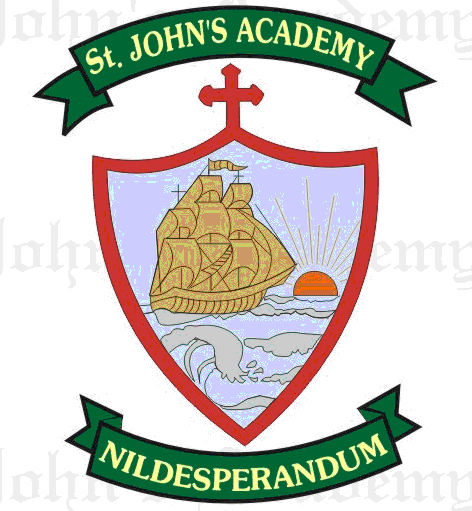 FIRST UNIT TEST SYLLABUS  2015-16CLASS VIIIENGLISH LANGUAGE  →  Elementary English Grammar & Composition  - Class 8CHAPTER   	TOPIC                         PAGE NO.10         Active And Passive Voice            41- 4435        Comprehension Passage            159 - 16211        Adjectives                                   45 - 48Degree of ComparisonEssay – Descriptive – a) An Ideal Student b) My Study RoomLetter (Formal) - Write a letter to the editor of a local daily about the bad condition of roads and drains in your city requesting him to publish the same as to bring it to the notice of the appropriate authorities.Comprehension PassageENGLISH LITERATURE →	                     CHAPTER   	TOPIC                         PAGE NO.New Gems English Reader  -  Book 84              I Remember, I Remember!     22 (Poetry) 2              Einstein’s Compass                8 (Prose)      		ProseSixteen Tales from Shakespeare – Supplementary Reader                   The Tempest                    6       (Drama)ENGLISH  SPELLING  & DICTATION → Difficult words from the chapters taught in English Literature.Seen Passage – Einstein’s CompassUnseen Passage – Any chapter from the Literature bookENGLISH ELOCUTION/ RECITATION → Poetry Magic Book 8 (Ref.)The Old Familiar faces                              13I remember, I remember!                          22MATHEMATICS →  Foundation Mathematics – Book 8CHAPTER   	TOPIC                         PAGE NO.Sets                   		          1 – 13Venn Diagrams                                14 – 20      16.    Fundamental concepts and operations	                On algebraic expressions          162 - 175         17.   Formula                                        176 - 179     28.    Lines and angles                         269 – 284           3.  Number                                           21 - 42    18. Exponents                                       180 - 188    30.  Triangles                                        290 - 313    10. Unitary method                               110 - 114    11. Time & Work                                 115 – 120    12.  Time & Distance                           121 – 129     13. Percentage                                      130 – 139HISTORY & CIVICS → The Trail History & Civics - Class 8CHAPTER   	TOPIC                         PAGE NO. Decline of the Mughal Empire             817.  Over Population and Poverty                1512.   Rise of the Independent Regional Powers   14GEOGRAPHY → Geography Revised Edition – Class 8CHAPTER   	TOPIC                                    PAGE NO.  Measurement of Temperature And Rainfall.   117.   Celestial Bodies in The Solar System	         581.   Weather and Climate    	            13.   Atmospheric Temperature    	                       20PHYSICS →  New Oxford Science Physics – Book 8CHAPTER   	TOPIC                         PAGE NO. Universe                                      7 - 21 Light                                            22-41CHEMISTRY → Living Science Chemistry – Class 8CHAPTER   	TOPIC                         PAGE NO.      2.    Hydrogen 	28Structure Of Atoms	                        3BIOLOGY → Living Science Biology – 8CHAPTER   	TOPIC                         PAGE NO.Ch. 1   Transportation of Food & Minerals In Animals                                                          3Ch. 2 Transportation of Food & Minerals In Plants                                                                       18COMPUTER SCIENCE →  A Text Book for Class IXCHAPTER   	TOPIC                         PAGE NO.Introduction to Operating System	1-18Graphic User Interface	           19-45GENERAL KNOWLEDGE → G.K. Magic – 8CHAPTER   	TOPIC                         PAGE NO.  N for nature                            4 to 9 Words and more                    10 to 14 I Love my India                     15 to 20VALUE EDUCATION → Good Karma – Part 8CHAPTER   	TOPIC                              PAGE NO.1. The Prayer that was answered 	52.  God’s Forecast                                           9ART →Ship drawing and colouring with crayonsSUPW →Table lamp designP.T. →March PastDrills/ExercisesHINDI→ (LITERATURE) uwru ljy fgUnh ekyk& Hkkx Šfo"k;		ist uaŒtykrs pyks ¼dfork@in~;½	ƒ & †Hkksyk jke dk tho ¼xn~;½	‡ & ƒ…dkdk dyke ls ckrphr ¼xn~;½	„‡ & …ƒHINDI   (LANGUAGE) vuqie fgUnh O;kdj.kfo"k;					ist uaŒlaKk&fyax] opu	iqujko`fRrfo”ks’k.k ds Hksn ¼laKk “kCnksa l sfo”ks’k.kksa dh	‰‡ &Šåjpuk½ vad ls iqyd rdAokD; ifjorZu& vFkZ ds vk/kkj ij	ƒ…Š & ƒ…‹eqgkojs ¼ƒ & ƒå½		ƒ†‡ & ƒ†ˆokD;ka”k ds fy, ,d “kCn ¼ƒ & ƒå½	ƒ„‡rRle & rn~Hko ¼vJq ls mywd rd½	„…Hkkookpd laKk& ¼tkfrokpd laKk ls Hkkookpd laKk½i;kZ;okph& va/kdkj ls ryokj	ƒƒˆvifBrx|ka”kvkSipkfjdi=&vius “kgj ds fodkl izkf/kdj.k vf/kdkjh dks i= fy[kdj lM+d vkSj iqfy;k dh ejEer ds fy, izkFkZuk i=AvukSipkfjdi=&viuh ekrk th dks viuh i<+kbZ ds ckjs esa tkudkjh nsrs gq,Afuca/k ys[ku& ƒ- ns”k dh fofHkUu leL;kvksa ls lEcfU/kr ¼;krk;kr½A„- ekuo thou esa uSfrd ewY;ksa dk egRoAHINDI DICTATIONƒ-	dkdk dyke l sckrphrA„-	vifBr ikB lsASANSKRIT→ cky laLd`r df.kdk& 3iwoZ jk’Vªifr% ,Œ ihŒ tsŒ vCnqy dyke% „‰&…Œ“kCn :i& ^fir`*                      ‹‹/kkrq :i ^lso* &yV~ydkj% ] y`V~ydkj	ƒŒ„o;afdadq;kZe\					ƒƒ&ƒ†